DAILY PROGRAMMETIME                                                                                                              DAYDay 1TUE 7 Feb 2017Ice BreakingDay 2WED 8 FebOpening the BoxDay 3THU 9 FebExperiencingDay 4FRI 10 FebHarvestingDay 5SAT 11 Feb 2017… up to 09:15ARRIVALS BreakfastBreakfastBreakfastBreakfast09:30 to 11:00ARRIVALS Learning Contract – Mapping E+Simulation Exercise - ILinking Simulation to Theory – Value of International Youth Work DEPARTURES11:00 to 11:30ARRIVALS Coffee breakCoffee breakCoffee breakDEPARTURES11:30 to 13:00ARRIVALS Group BuildingSimulation Exercise - IINetworkingDEPARTURES13:30 to 15:00ARRIVALS Lunch & Free timeLunch & Free timeLunch & Free timeDEPARTURES15:00 to 16:30ARRIVALS Organisation Intros  Simulation Exercise  – III and ReflectionNext Steps DEPARTURES16:30 to 17:00ARRIVALS Coffee  breakCoffee breakCoffee breakDEPARTURES17:00 to 18:30ARRIVALS Market and Project VisitEvaluationDEPARTURES18:30 to 19:0017:00 Getting to know each otherReflection of the DaySharing Good Local PracticesClosureDEPARTURES19:00DinnerDinnerDinner OutDinnerDEPARTURES21:00The  Circus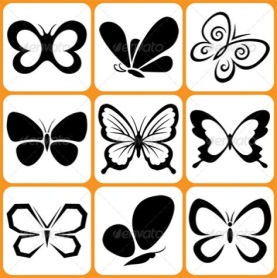 FreeFarewell Party DEPARTURES